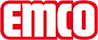 emco BauAlfombra para zonas de paso CONFORM SEModeloCONFORM SEpara interioresConstrucciónVelours tufting 1/8''Capa superior del pelo100% poliamida ECONYLMaterial de baseVellón de poliésterRevestimiento del dorsoLátex de síntesisFijación del pelo / peso de la fibra1200 g/m²Peso total (g/m²)2400 g/m²Altura total (mm)8.5 mmComportamiento en combustión / en fuegoCfl-s1Resistencia al deslizamientoDS (EN 13893)CertificadoConformidad CE EN 14041 (sólo tiras)Colores76.01 antracita76.02 beigeMoca 76.0376.04 marrón76.10 grisResistencia al color frente a la luz ISO 105 BO2≥5ResistenciadelcoloralafricciónISO105 X 12≥4Resistencia al gua ISO 105 E01≥4Formato de las tiras SE/Bfl-s1400 cm de ancho (sin borde)Característica del productoAbsorción de la suciedad y la humedadMarcaemcoDimensionesAncho……………………mLargo:……………………………..mContactoemco Spain · Ctra de Cornellá, 147 - 149 Cityparc Atenas 2º; 2ª · 08940 Cornellá de Llobregat (Barcelona) · Teléfono: 93 241 14 25 · Fax: 93 241 14 26 · Mail: info.es@emco.de · www.emco-bau.com